Игры с камнями марблс в работе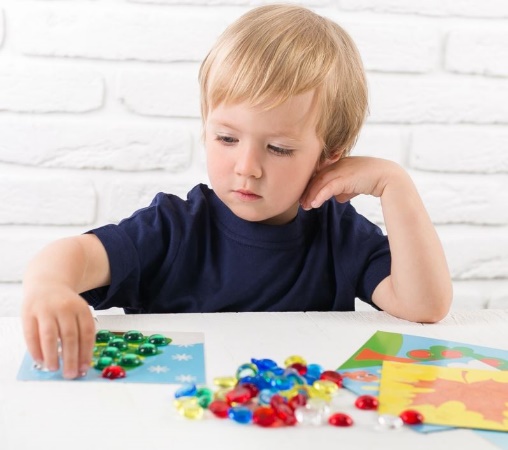 педагога-психолога ДОУИгры с камнями марблс приобретают всю большую популярность среди педагогов дошкольных учреждений. Несмотря на свою простату и доступность они вызывают большой интерес у детей. С их помощью можно решить множество коррекционных задач.Задачи работы с камнями марблс:Развитие мелкой моторики;Развитие восприятия, наглядно-образное мышления, логическое мышления, пространственного воображения;Формирование умения сравнивать и анализировать;Формирование познавательного интереса;Развитие умения ориентироваться в таких понятиях, как цвет, величина, количество, форма;Развитие воображения;Развитие внимания, памяти.Вот некоторые из тех игр, которые можно предложить детям.Игра «Раздели на группы»Цель: формирование умения классифицировать предметы по цвету.Оборудование: камни марблс разных цветов; шаблоны тарелочек.Описание: перед ребёнком кладут тарелочки разных цветов и предлагают распределить камни по тарелочкам в соответствии с цветом. На красную тарелочку ребёнок кладёт красные камни, на жёлтую — жёлтые камни и так далее.Игра «Чудесный мешочек»Цель: формировать умения сопоставлять зрительные и осязательные впечатления.Оборудование: камни марблс разные по форме и размерам, мешочек.Описание: педагог предлагает ребёнку выбрать камни разные по форме и величине. Затем все остальные камни складываются в мешочек м ребёнку предлагается на ощупь достать из мешочка камни похожие на выбранные им. Игру можно проводить с группой детей. Тогда первый круг — это выбор любого камня из мешочка, а второй круг — выбор точно-такого же камня, как предыдущий.Игра «Разноцветные заплатки»Цель: развитие наглядно-образного мышления, формирование умения соотносить цвета.Оборудование: камни марблс разных цветов; шаблоны.Описание: ребёнку предлагается закрыть белые отверстия на шаблоне с помощью камней марблс, подбирая их по цвету.Игра «Дорожки»Цель: развитие наглядно-образного мышления, формирование умения соотносить цвета.Оборудование: камни марблс разных цветов; шаблоны.Описание: педагог предлагает ребёнку с помощью камней выложить дорожку. Камни должны соответствовать цвету кругляшка на шаблоне.Игра «Продолжи ряд»Цель: формирование умения находить закономерности.Оборудование: камни марблс разных цветов; шаблоны.Описание: ребёнку необходимо найти закономерность и продолжить ряд, раскладывая камни в пустые круги.Игра «Выложи по образцу»Цель: развитие мелкой моторики, наглядно-образного мышления, пространственного восприятия.Оборудование: камни марблс разных цветов; шаблоны.Описание: детям необходимо по образцу выложить с помощью камней цветочки, рыбку, ёлочку, машинку.Игра «Корректурная проба»Цель: развитие внимания.Оборудование: камни марблс разных цветов; шаблоны.Описание: педагог предлагает ребёнку закрыть на шаблоне определённую картинку (например: мячик). Задачу можно усложнить и предложить ребёнку закрывать мячики красным камнем, а машинки — синим камнем.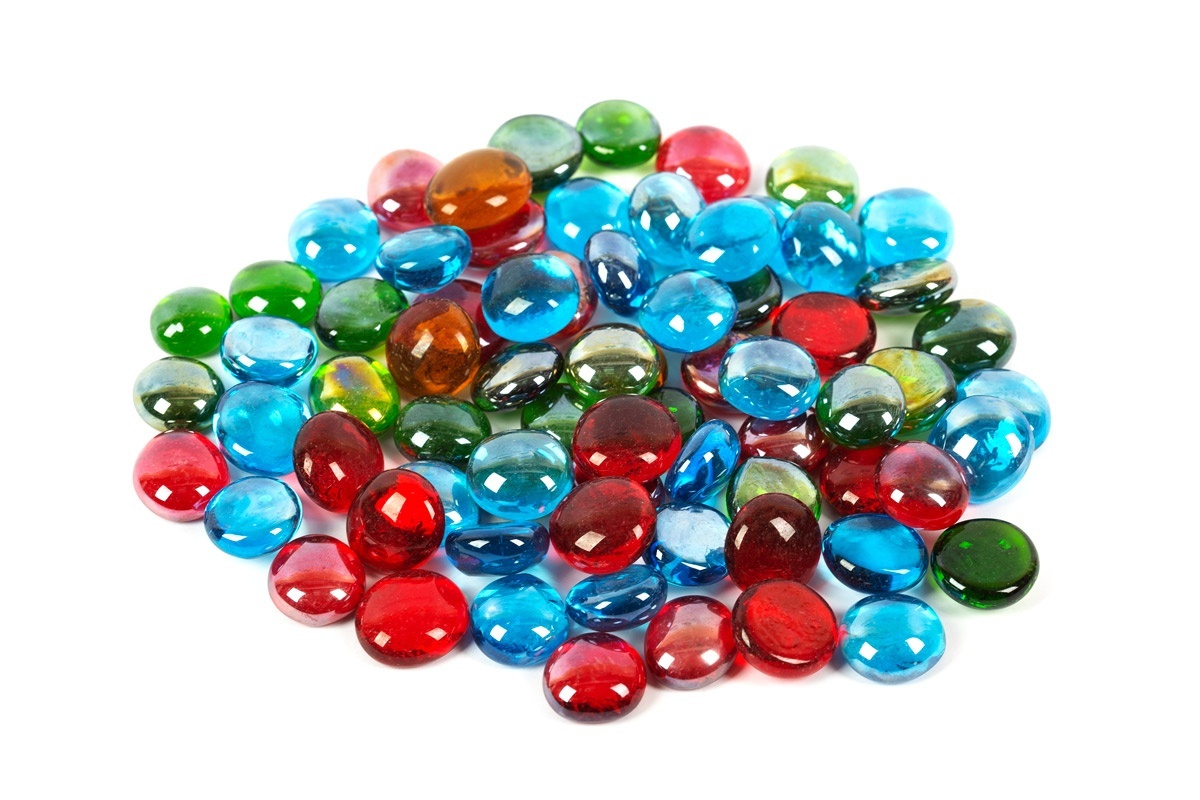 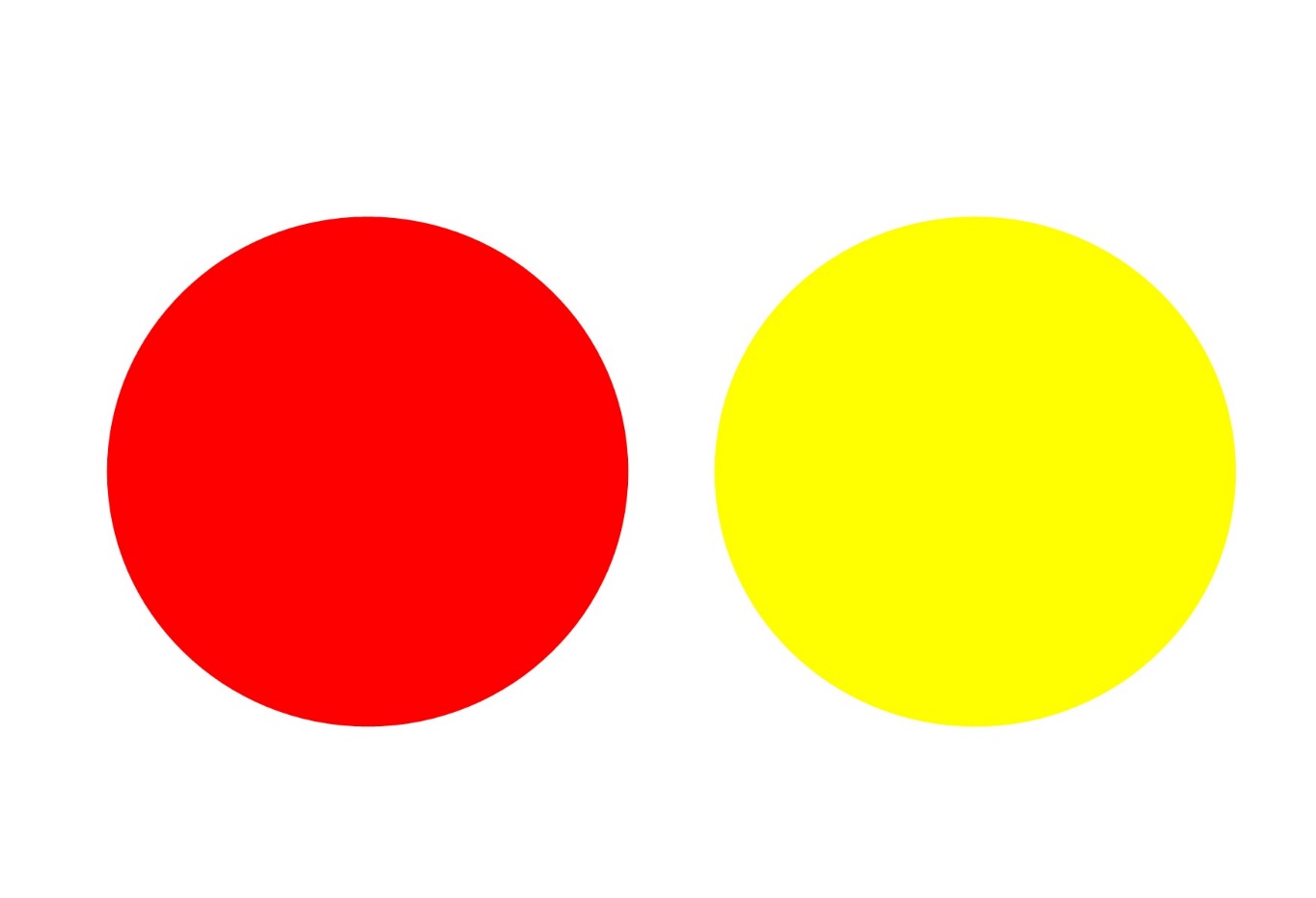 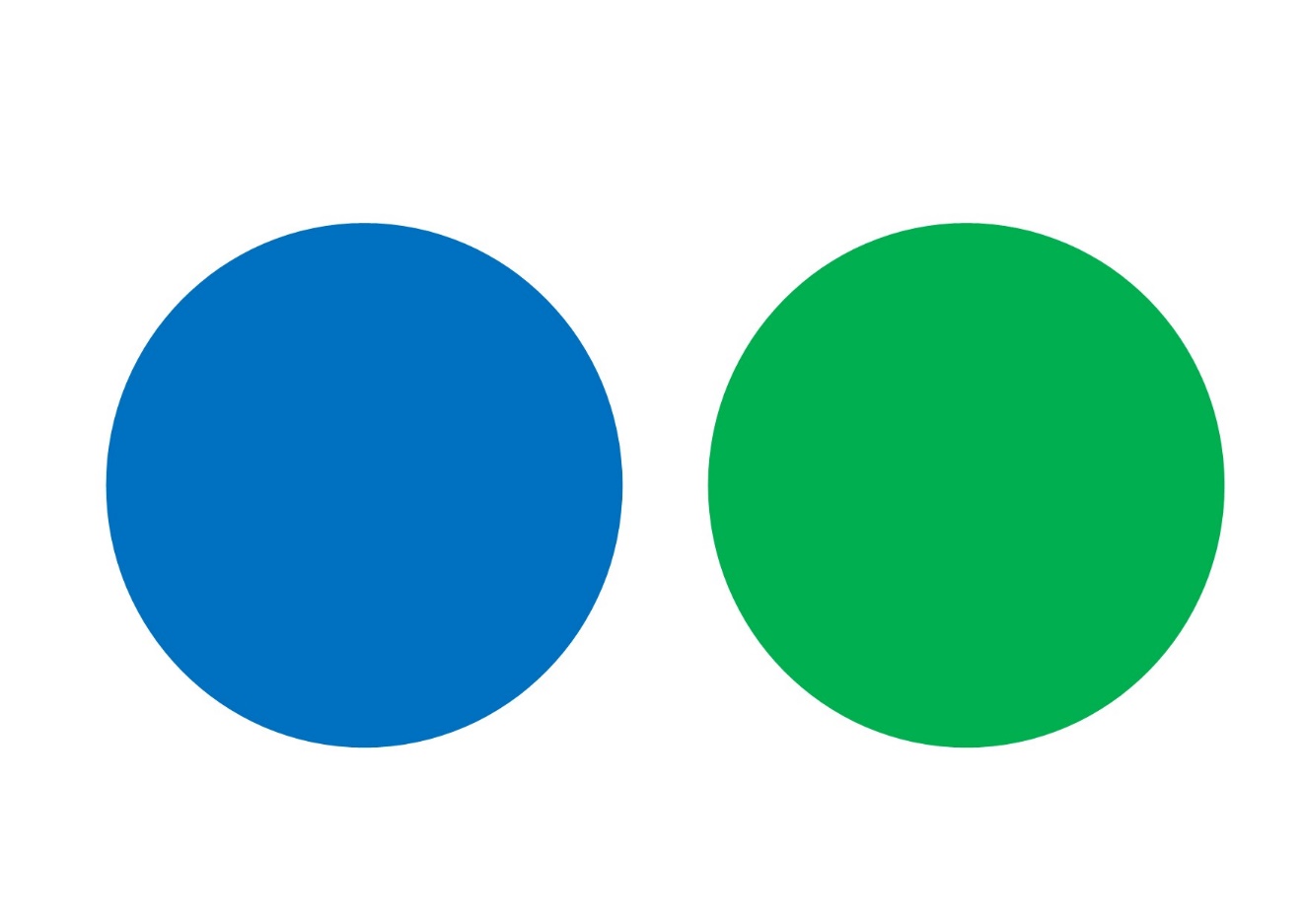 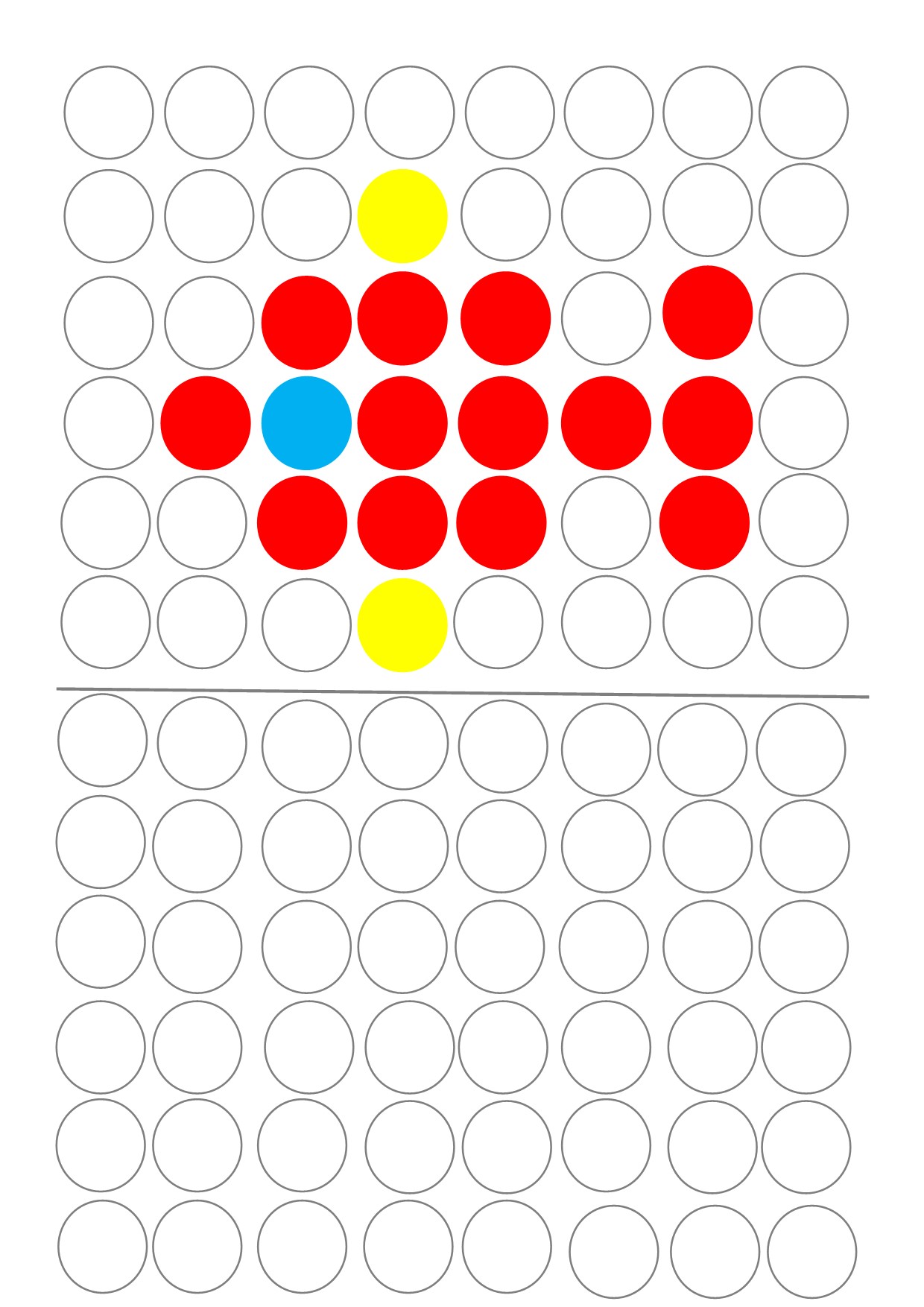 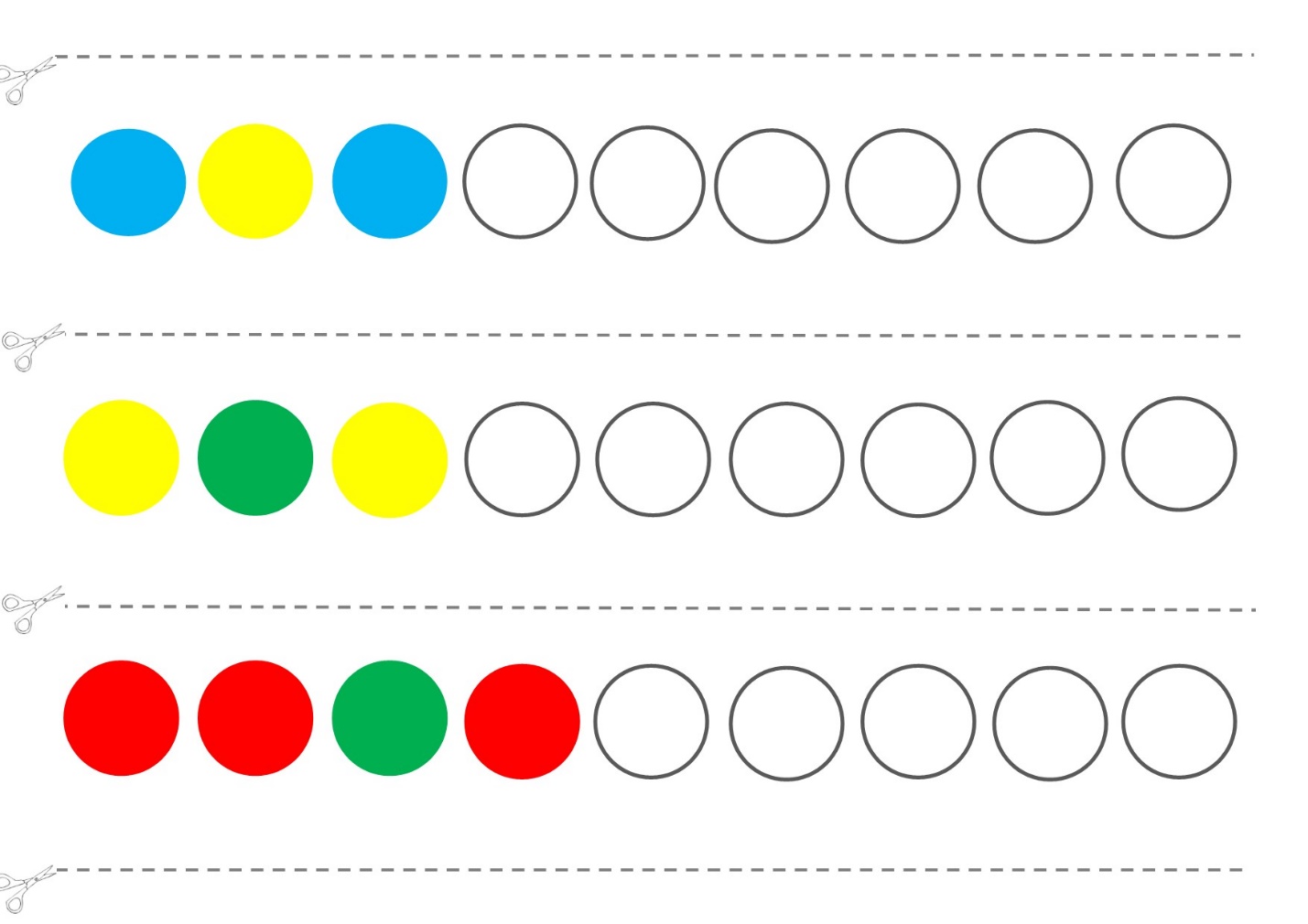 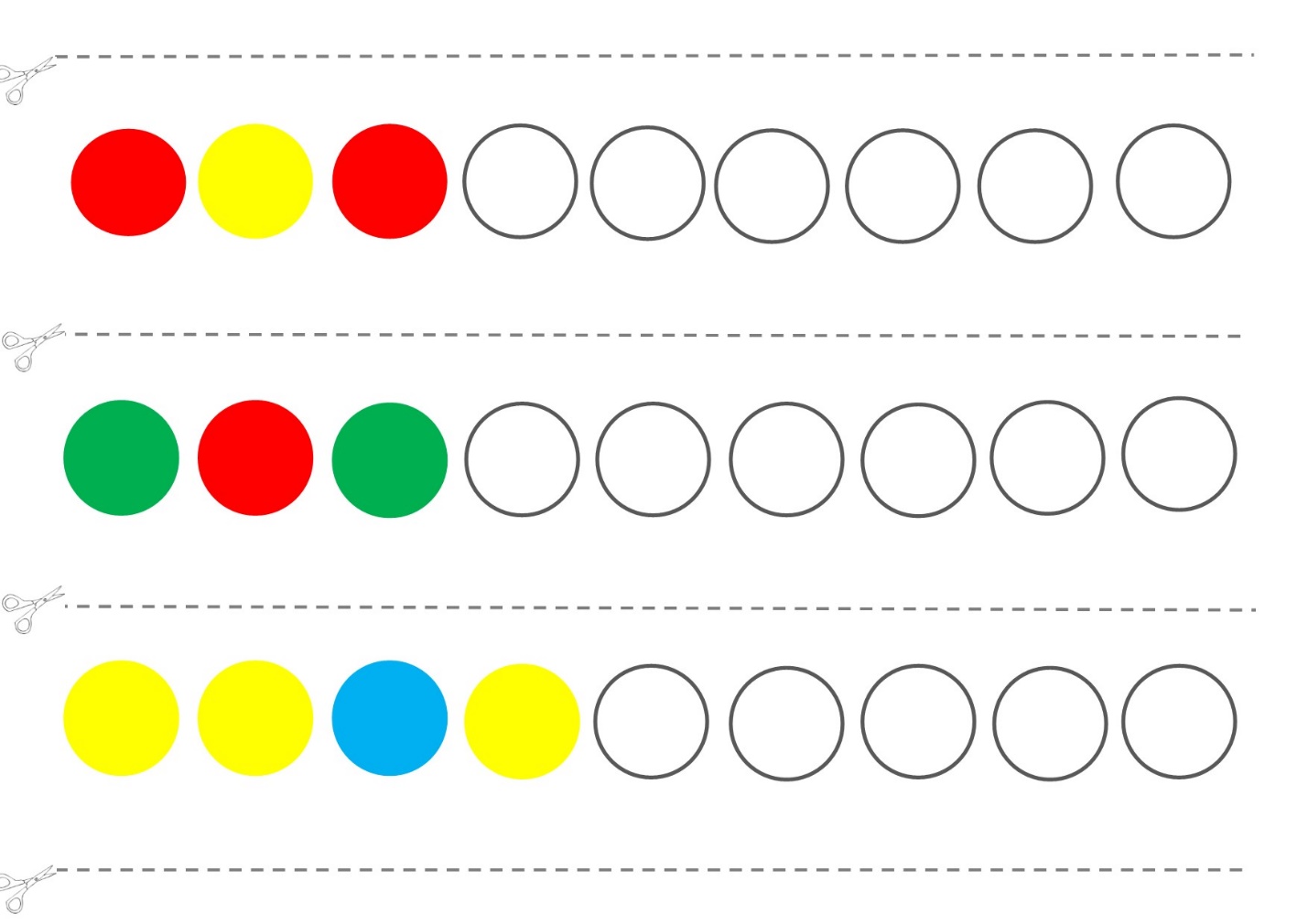 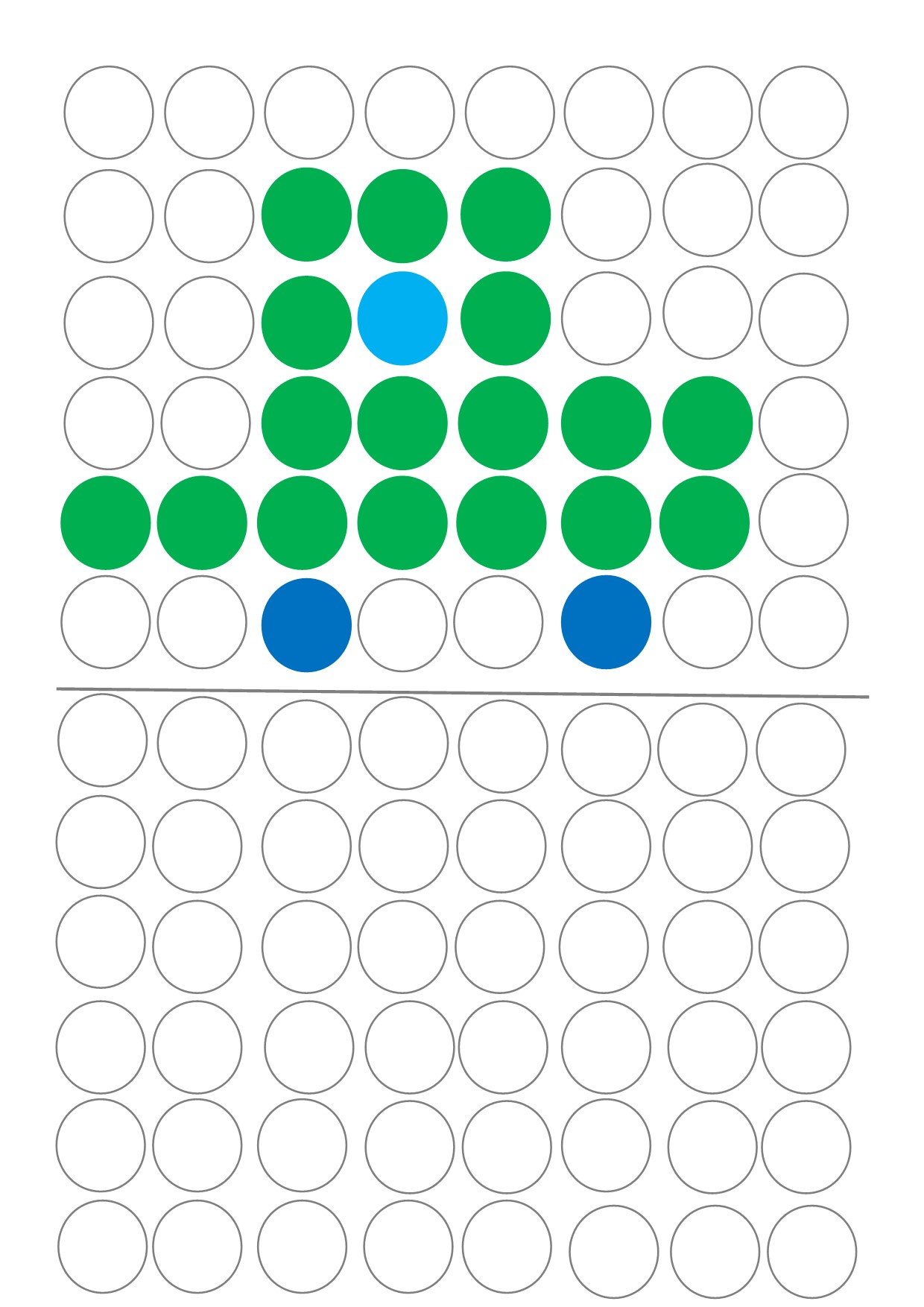 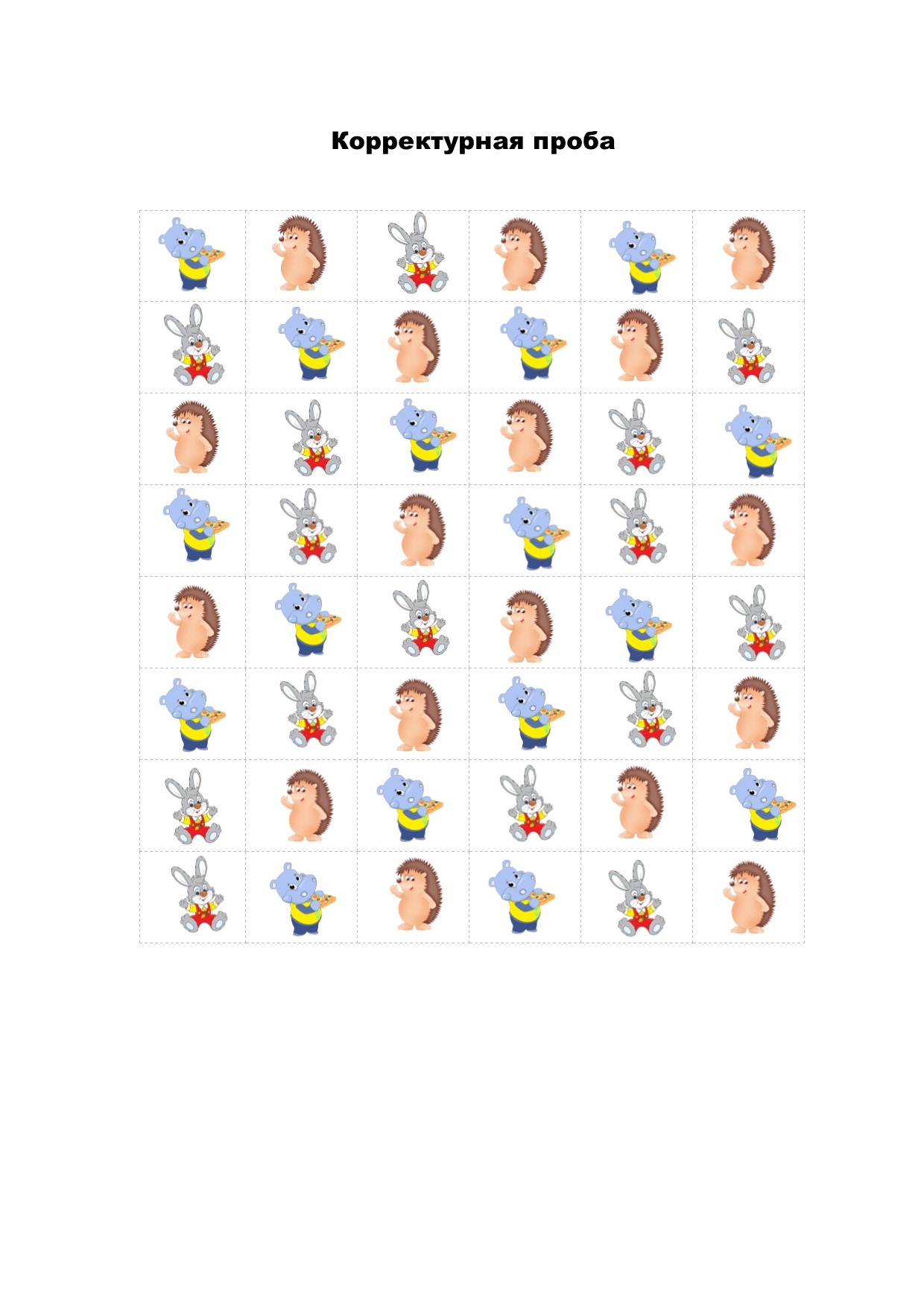 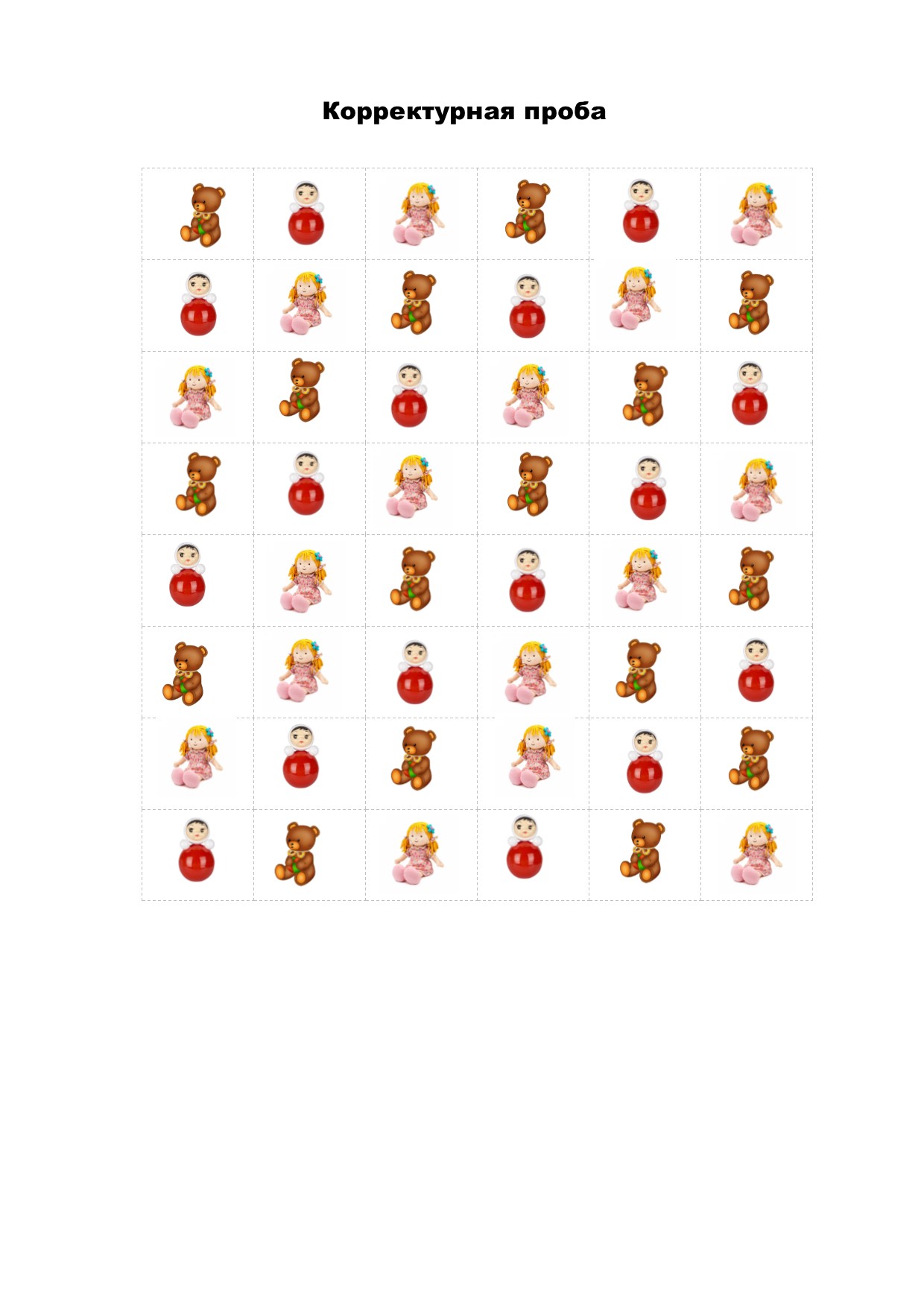 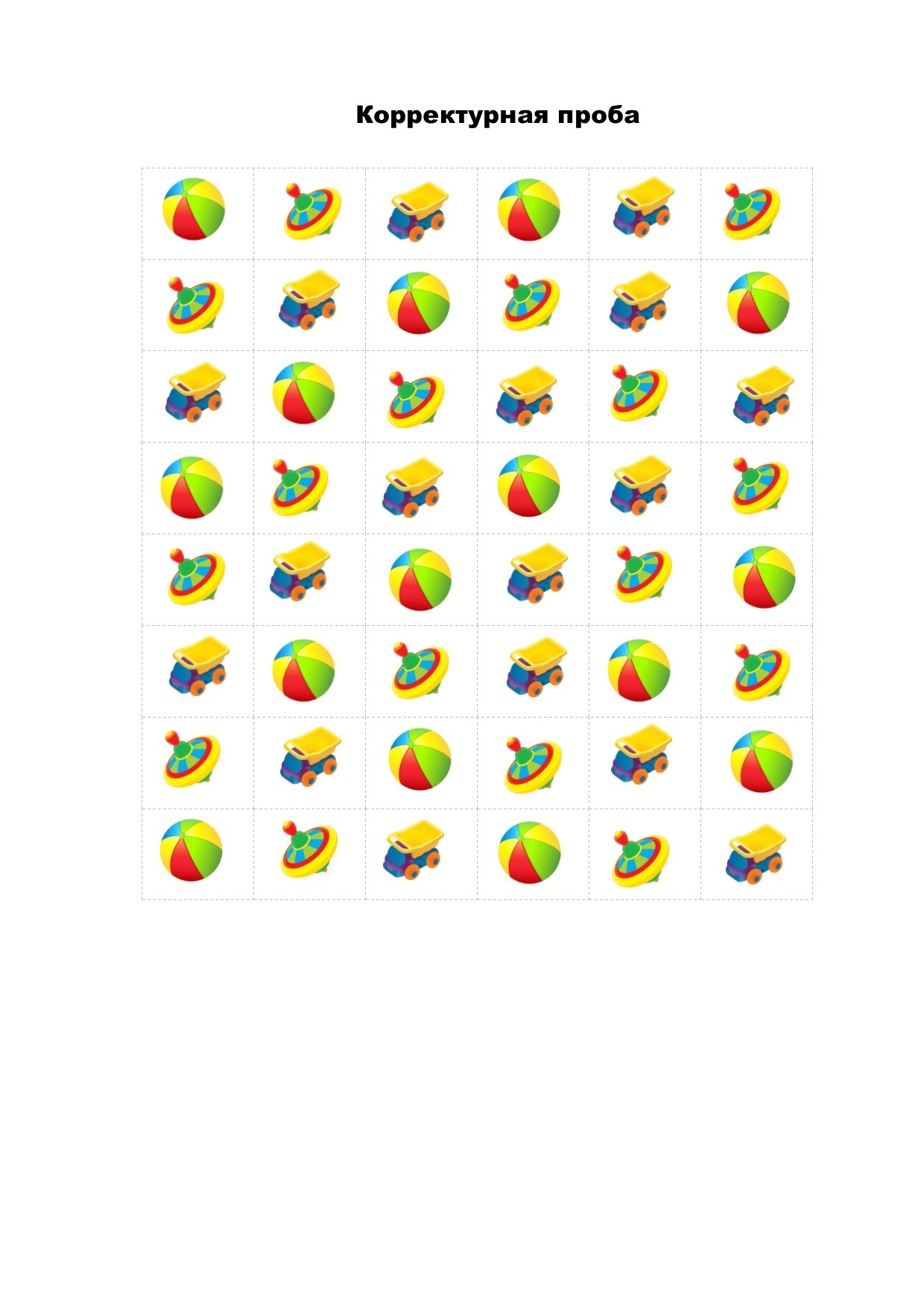 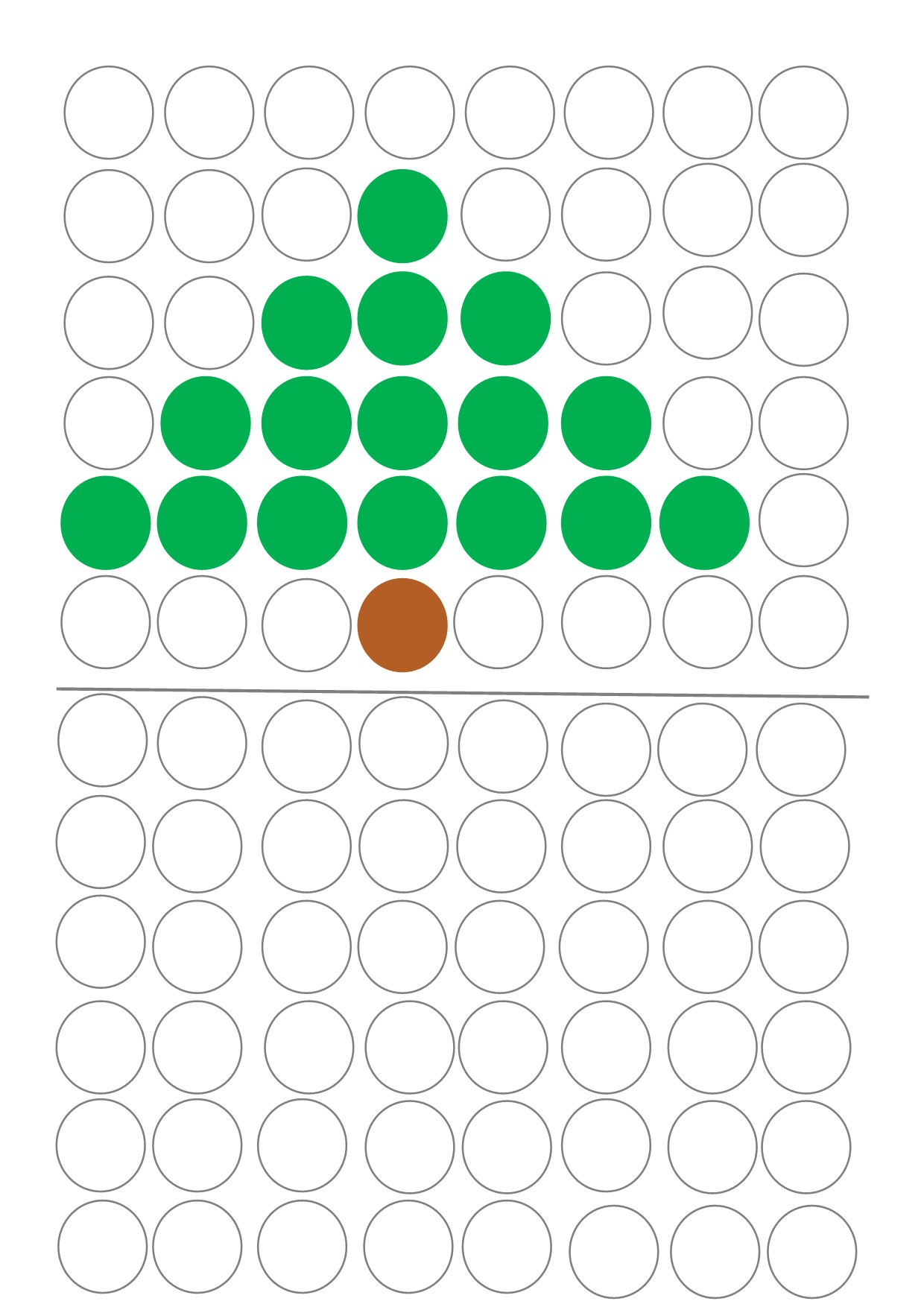 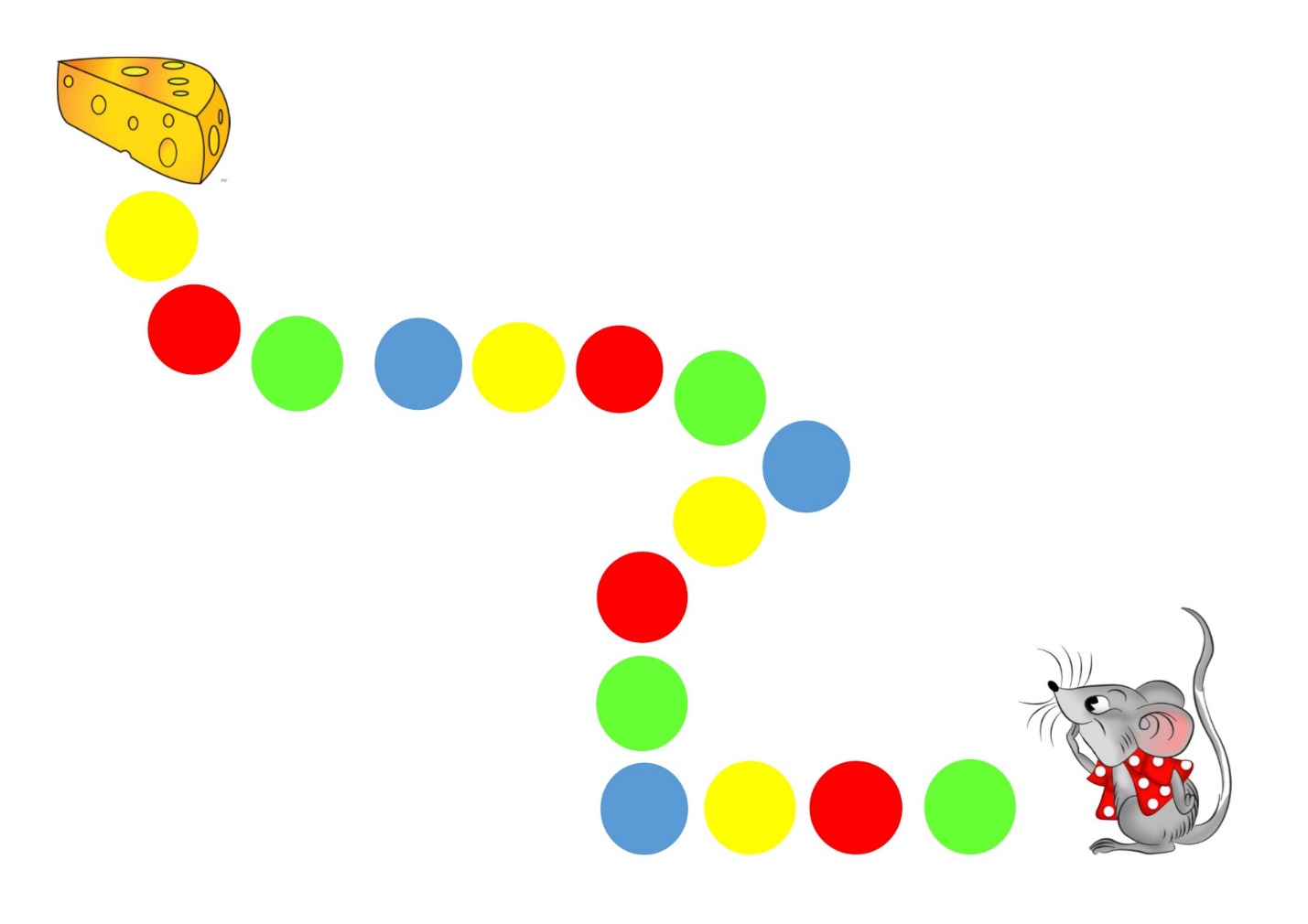 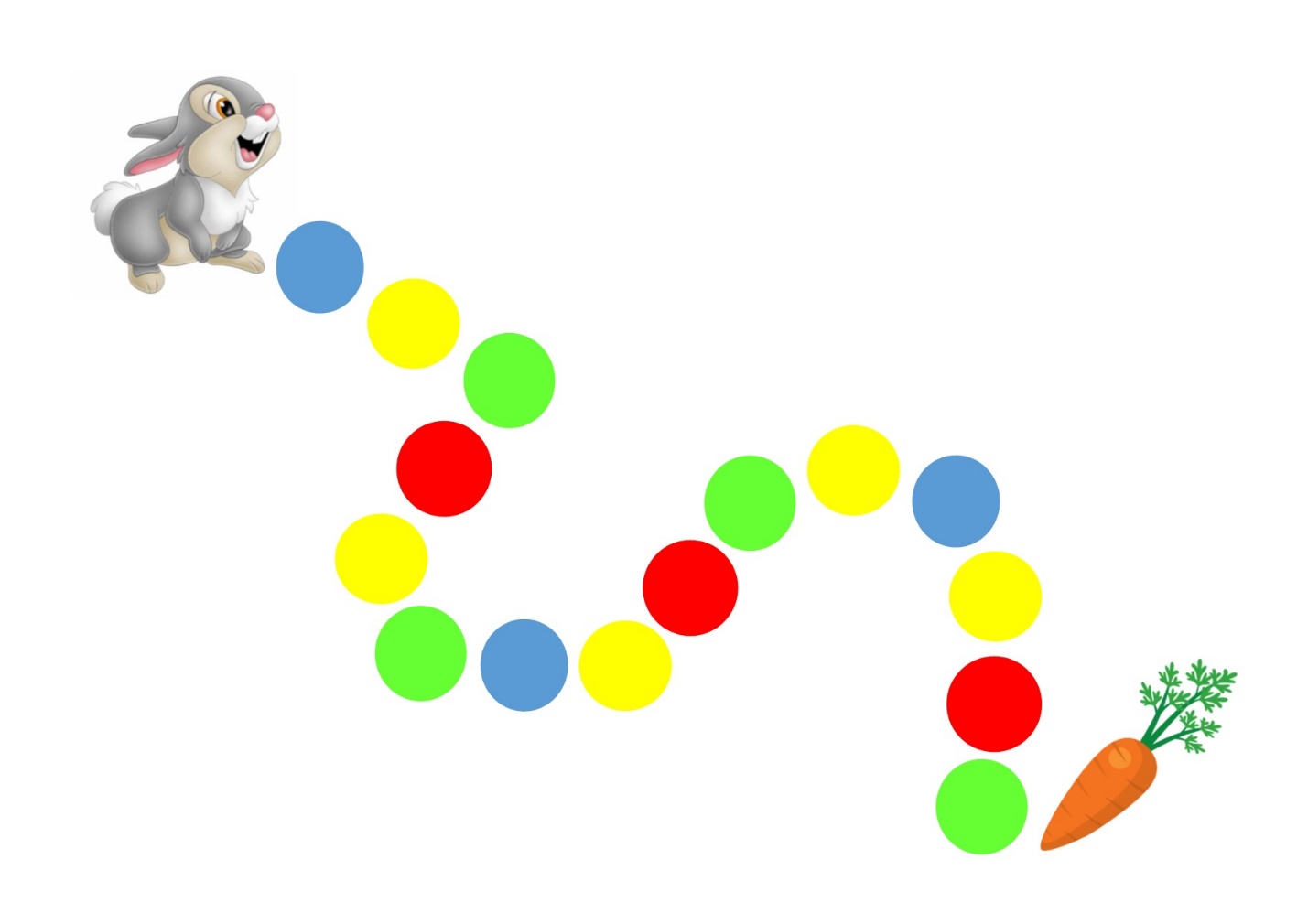 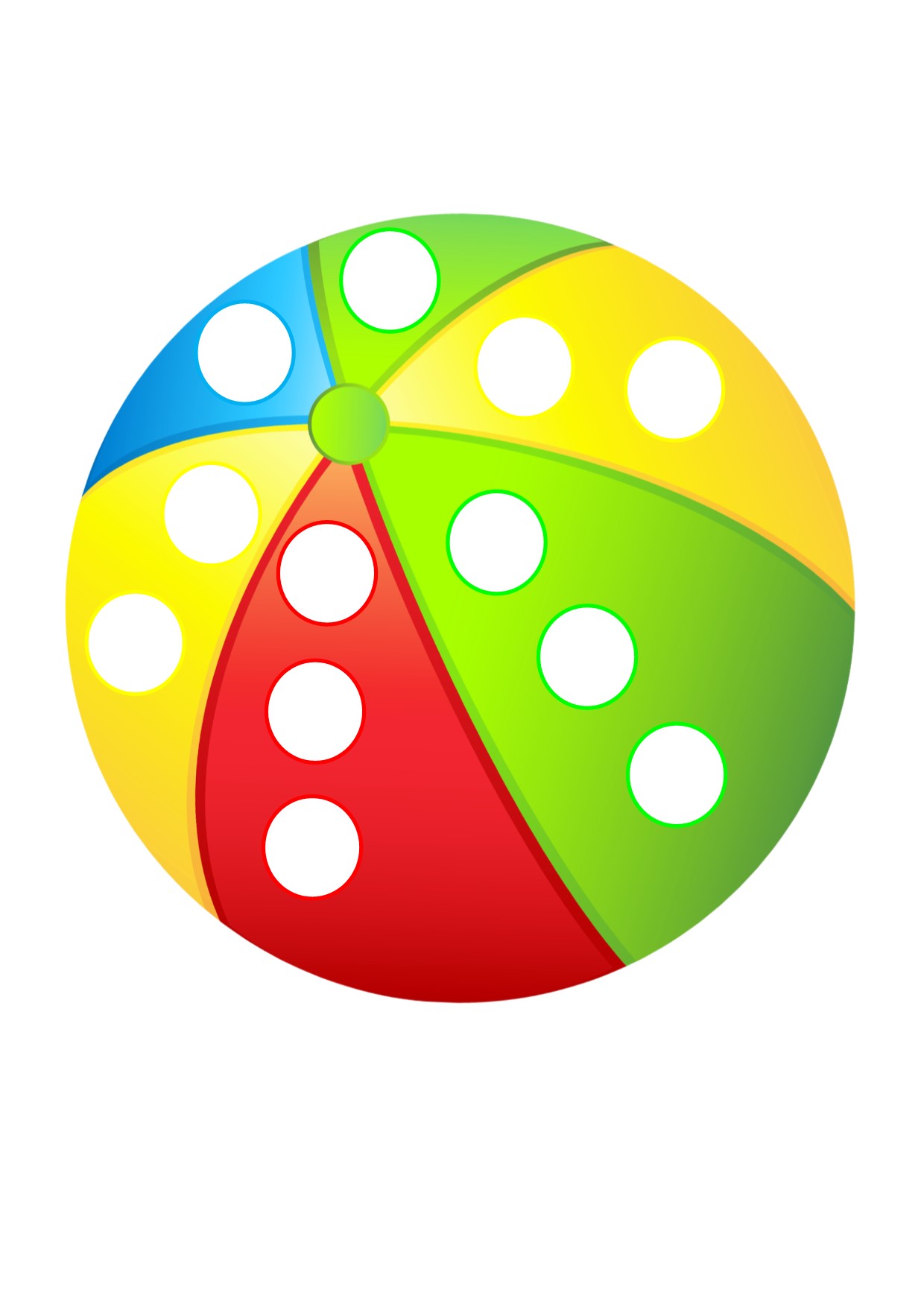 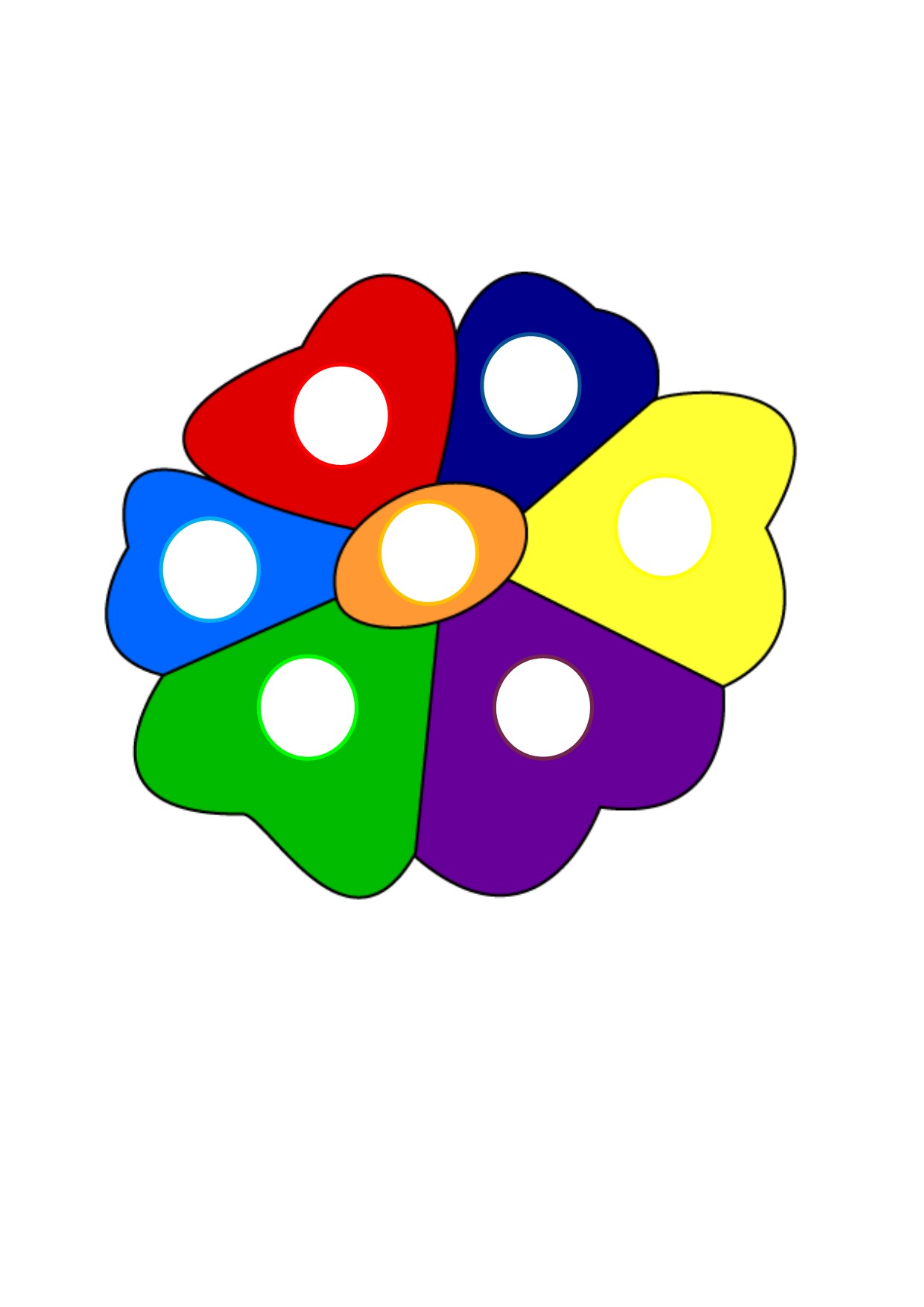 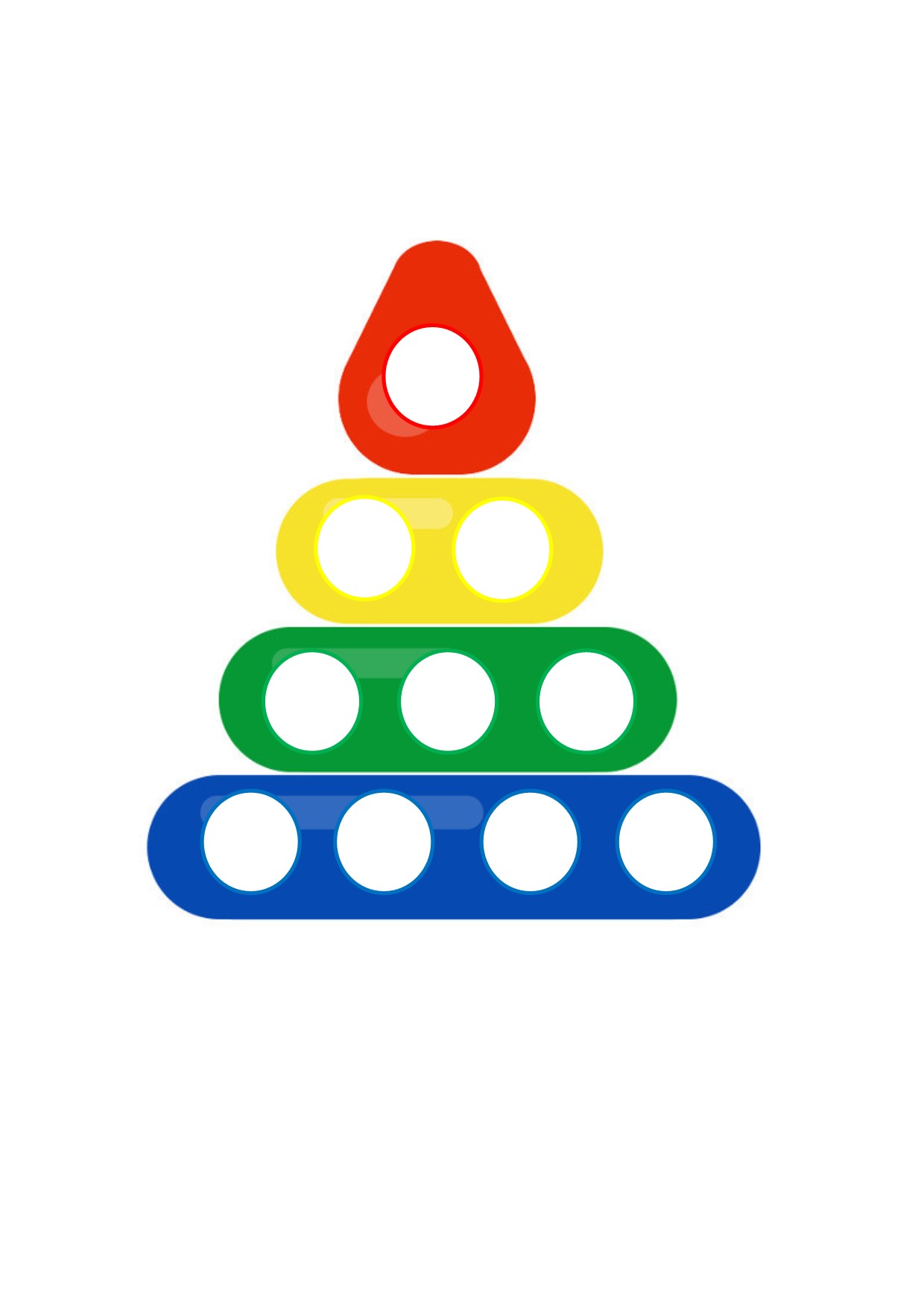 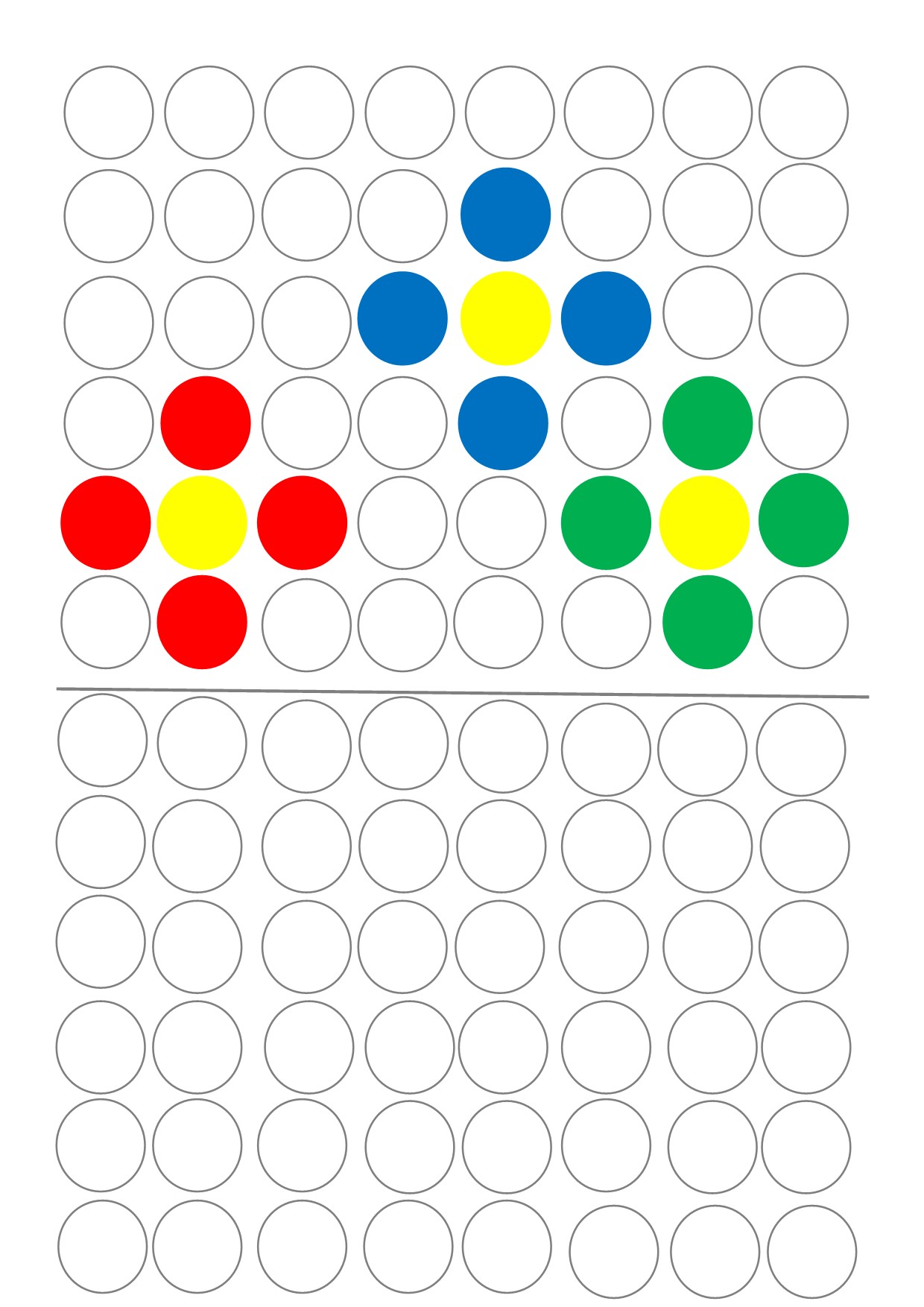 